Адмінкорпус з прибудовами (літ. А-1, а, а1)Фотофіксація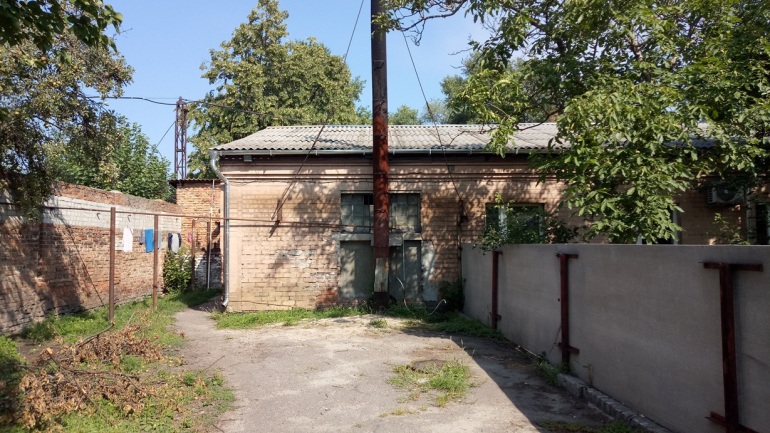 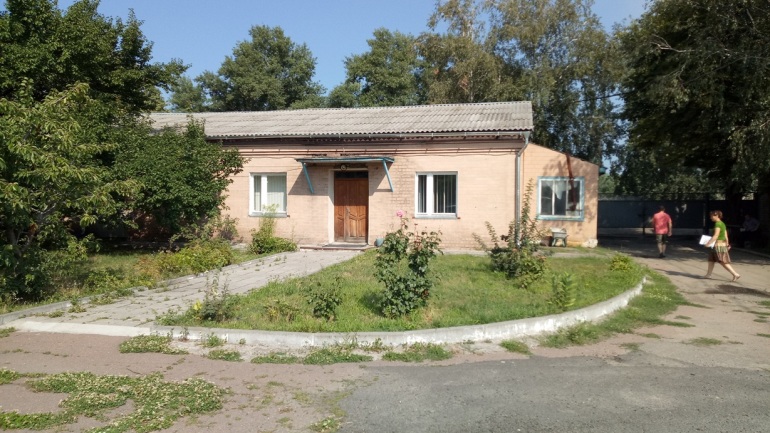 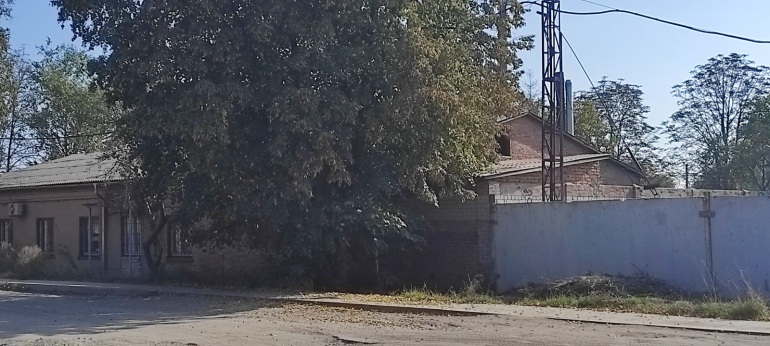 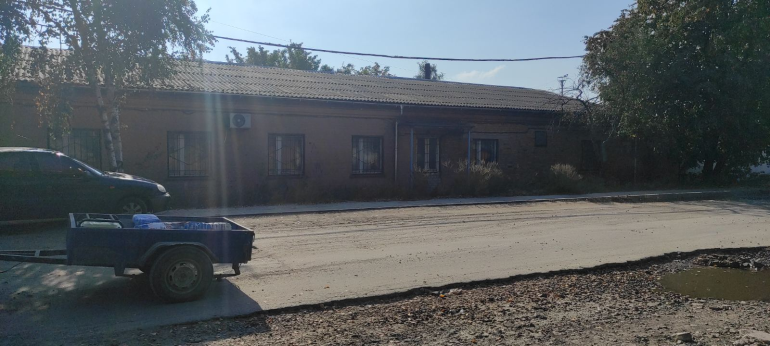 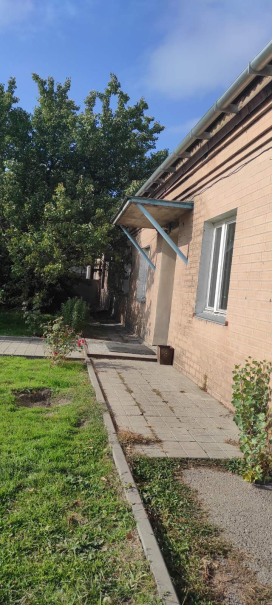 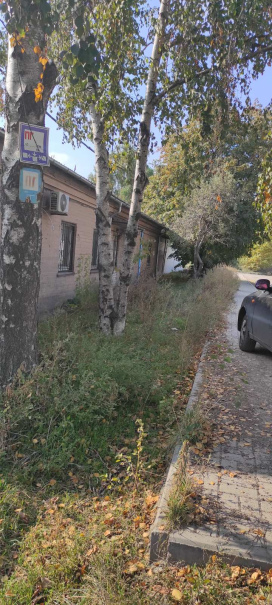 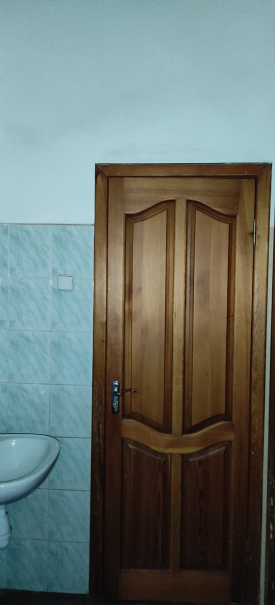 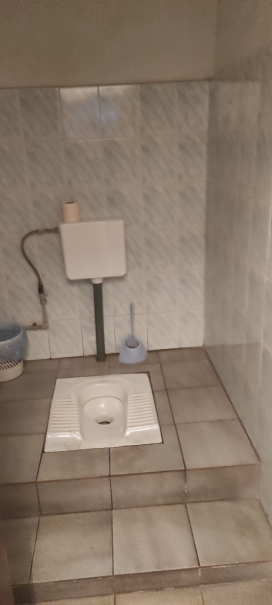 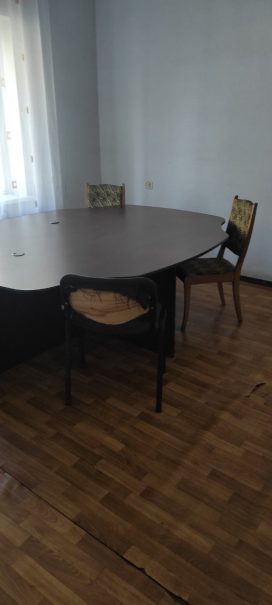 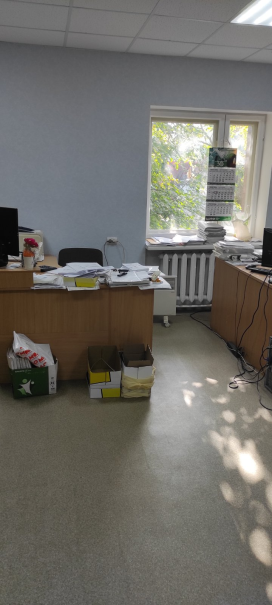 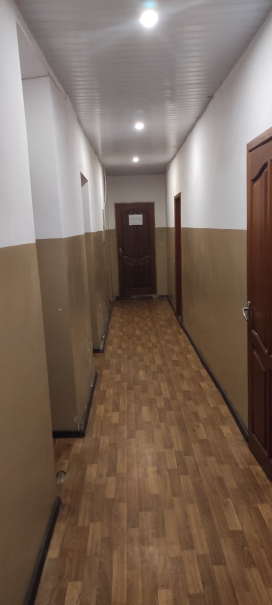 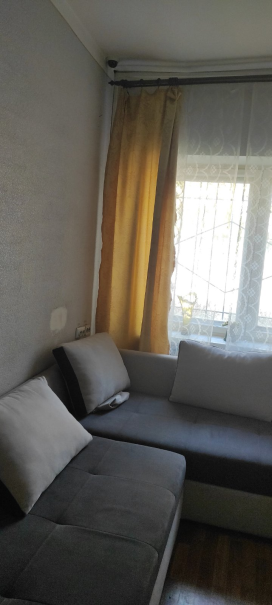 Бухгалтерія з прибудовами (літ. Б-1, б, б1, б2)Фотофіксація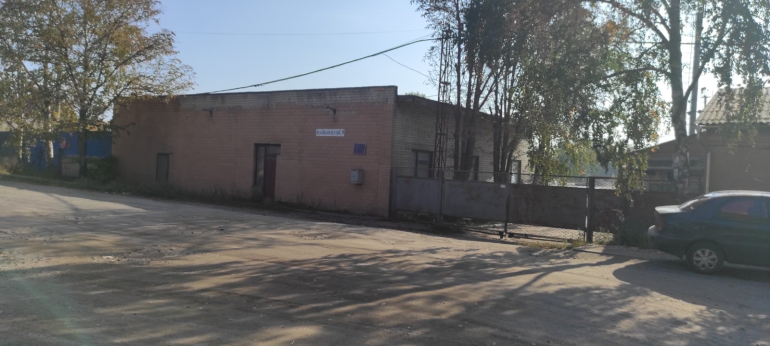 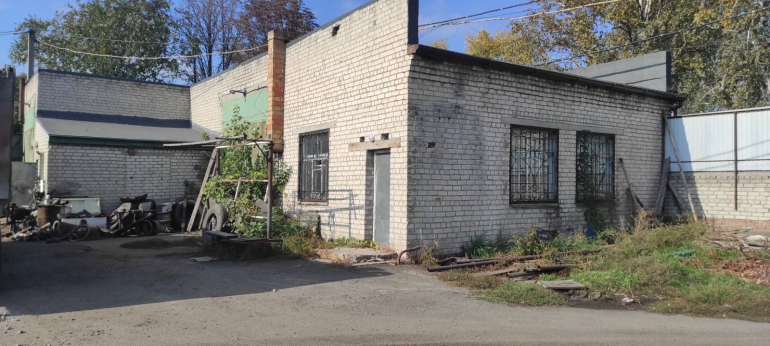 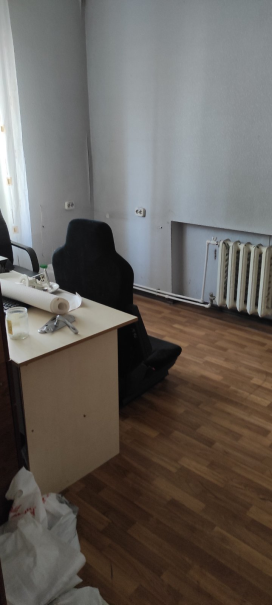 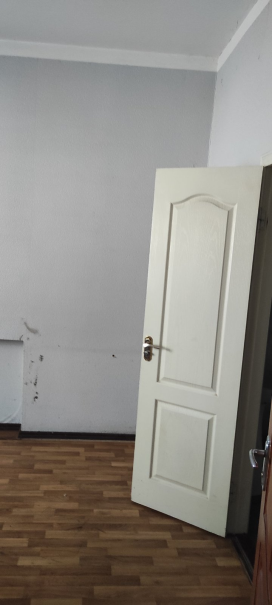 Вагова з прибудовами В-1, в, в1Фотофіксація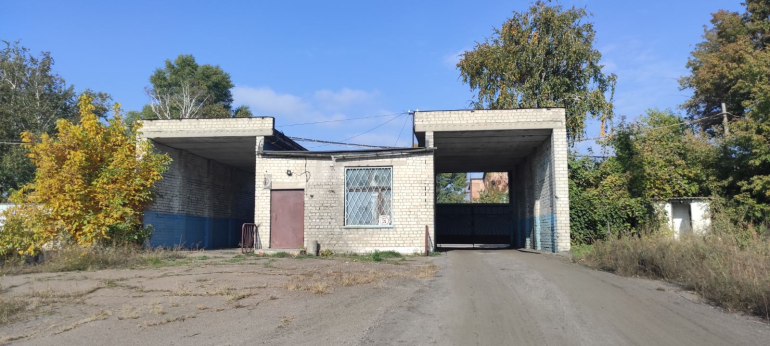 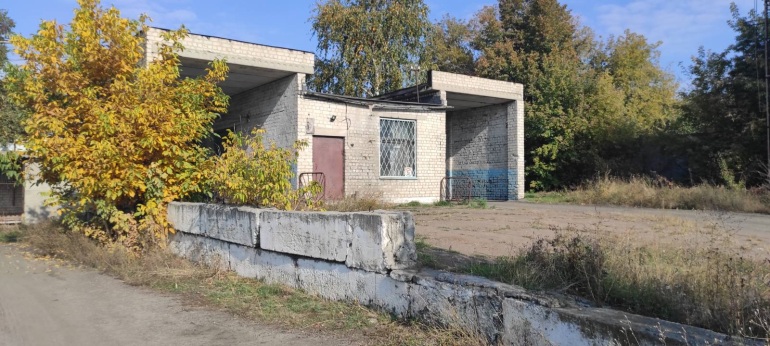 Бокс Г-1, Склади Д-1, Гаражі Е-1Фотофіксація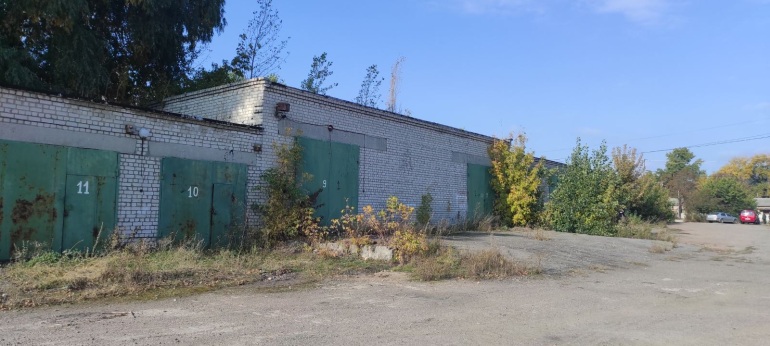 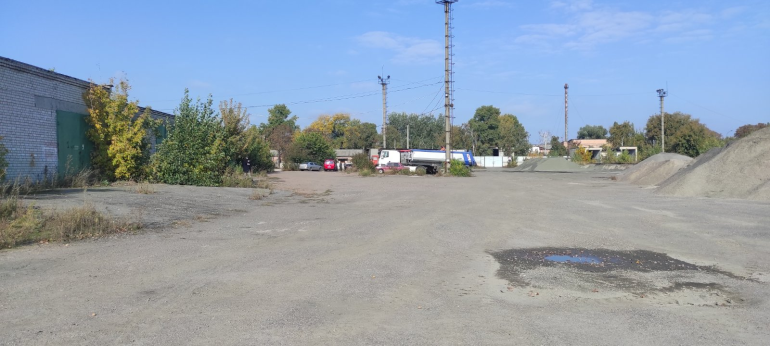 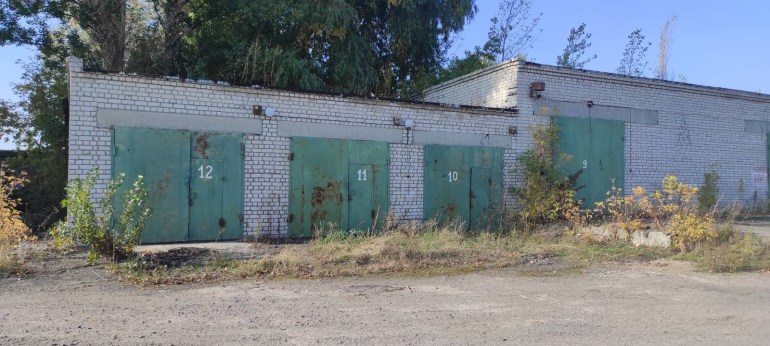 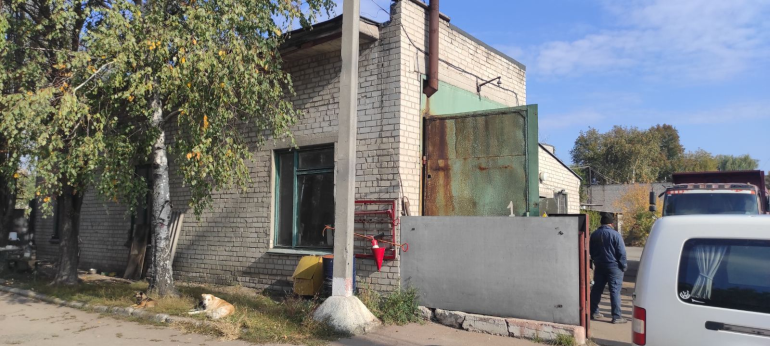 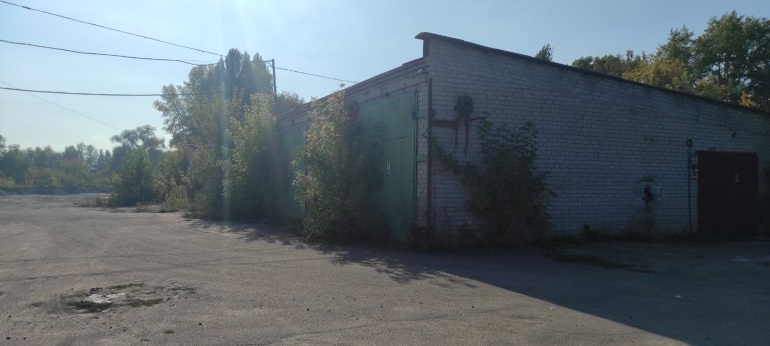 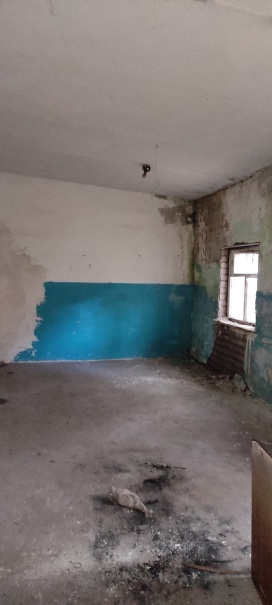 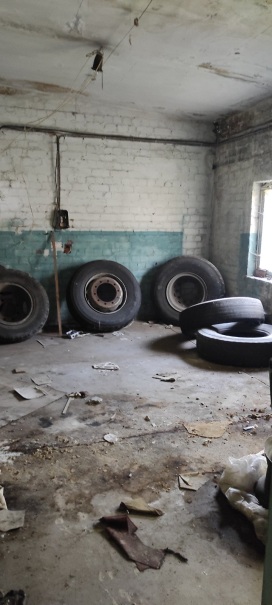 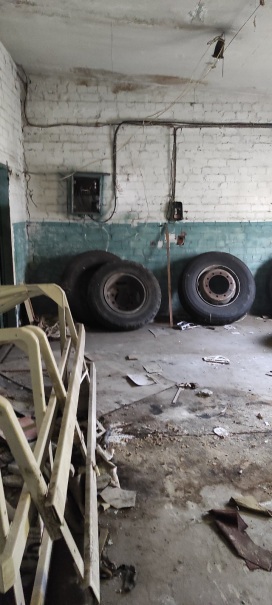 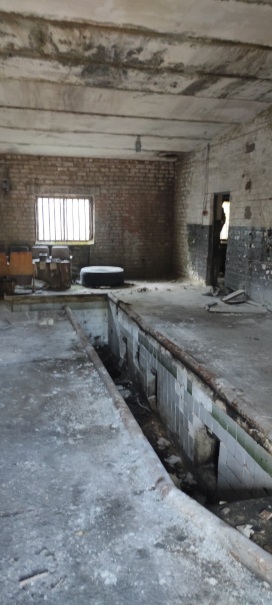 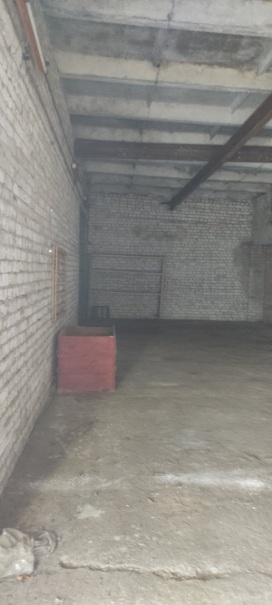 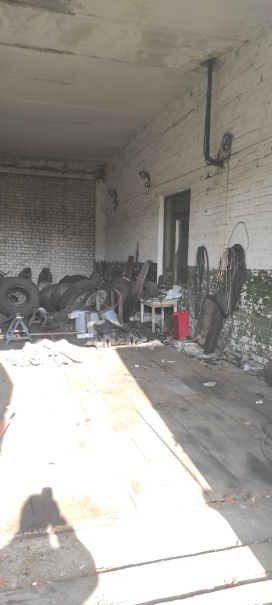 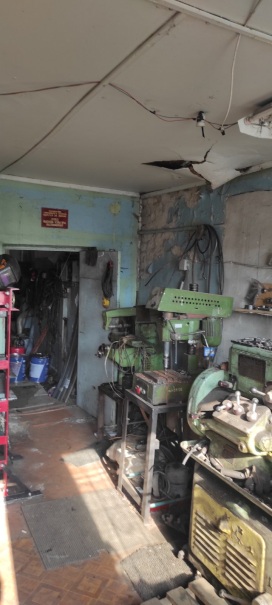 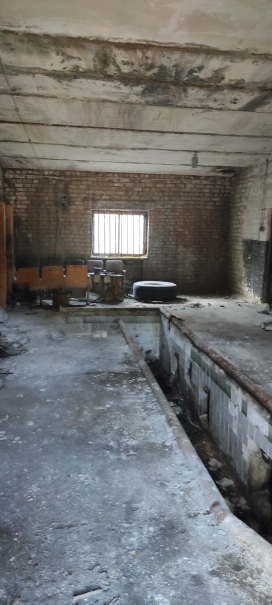 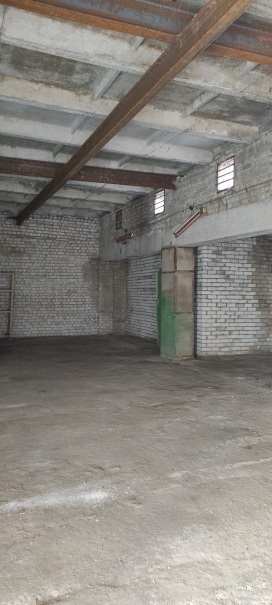 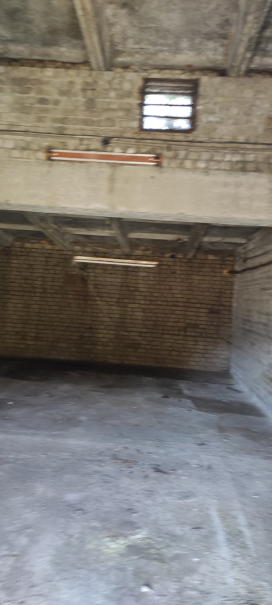 НавісФотофіксація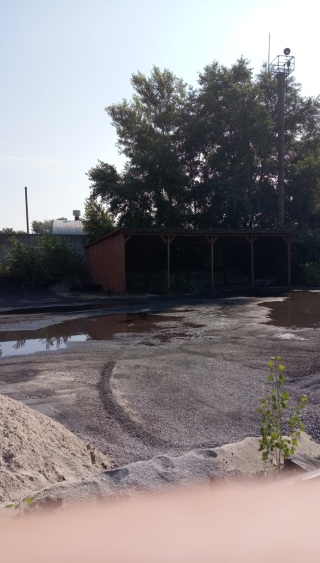 Естакада (№16)Фотофіксація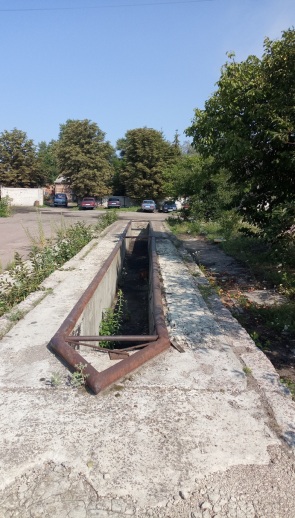 Замощення (І)Фотофіксація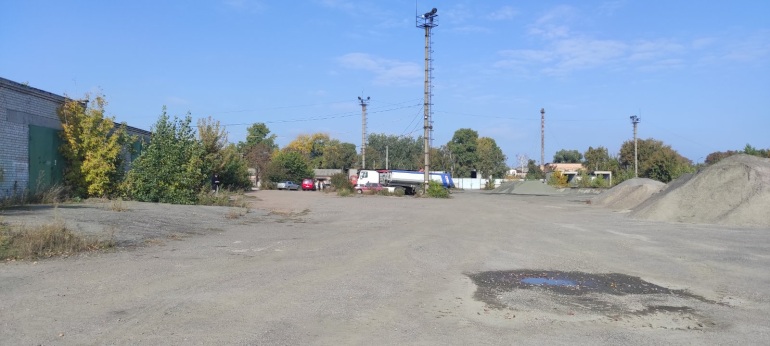 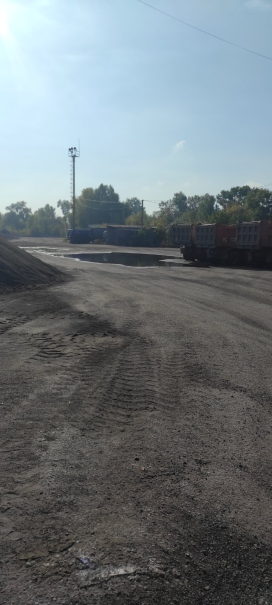 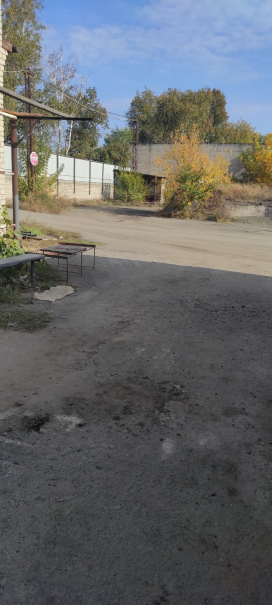 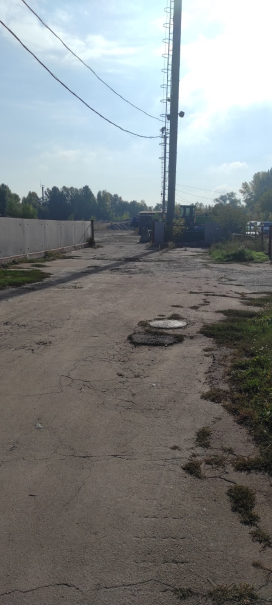 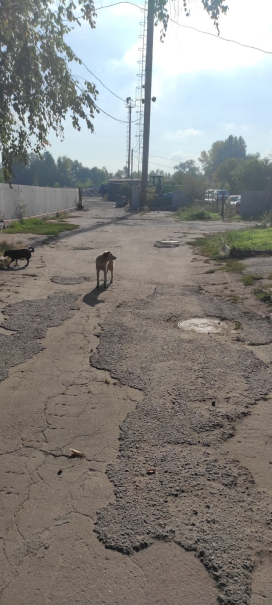 ОгорожаФотофіксація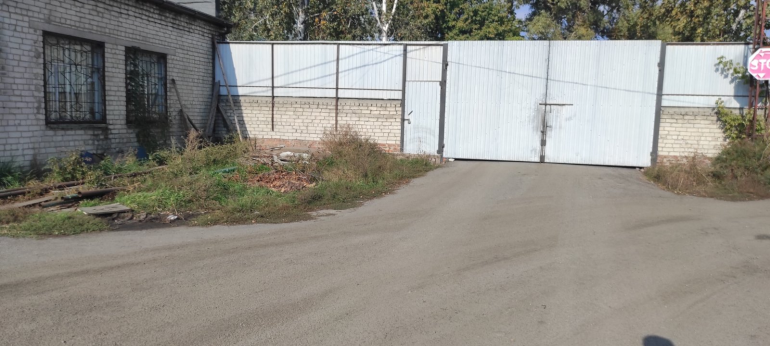 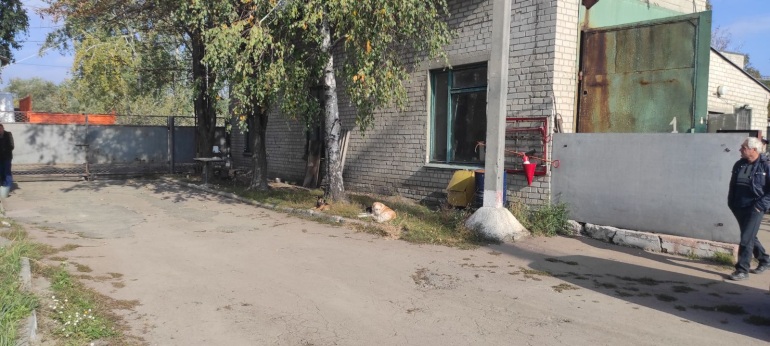 